ПРОЕКТ РЕШЕНИЯ 2020гОб отмене решения Совета сельского поселения Иликовский сельсовет муниципального района Благовещенский район Республики Башкортостан от 26 апреля 2010 года № 33-3 «Об утверждении Правил организации сбора и вывоза бытового мусора, отходов производства и потребления на территории сельского поселения Иликовский сельсовет муниципального района Благовещенский район Республики Башкортостан»В соответствии с Конституцией Российской Федерации, Федеральными законами от 6 октября 2003 года N 131-ФЗ "Об общих принципах организации местного самоуправления в Российской Федерации", с Федеральным законом Российской Федерации № 89-ФЗ от 24 июня 1998 года «Об отходах производства и потребления», Федеральным законом Российской Федерации № 52-ФЗ от 30 марта 1999 года «О санитарно-эпидемиологическом благополучии населения», Постановлением Госстроя РФ от 27 сентября 2003 года № 170 «Об утверждении правил и норм технической эксплуатации жилищного фонда», Конституцией Республики Башкортостан, Законом Республики Башкортостан от 18 марта 2005 года № 162-з «О местном самоуправлении в Республике Башкортостан», законом Республики Башкортостан от 30 ноября 1998 года № 195-з «Об отходах производства и потребления», Уставом сельского поселения Иликовский сельсовет муниципального района Благовещенский район Республики Башкортостан, Совет  сельского поселения Иликовский сельсовет муниципального района Благовещенский район Республики БашкортостанРЕШИЛА:   1. Отменить решение Совета сельского поселения Иликовский сельсовет муниципального района Благовещенский район Республики Башкортостан от 26 апреля 2010 года № 33-3 «Об утверждении Правил организации сбора и вывоза бытового мусора, отходов производства и потребления на территории сельского поселения Иликовский сельсовет муниципального района Благовещенский район Республики Башкортостан».  2. Обнародовать данное решение в порядке, установленном Уставом сельского поселения Иликовский сельсовет муниципального района Благовещенский район Республики Башкортостан, и разместить на официальном сайте Администрации сельского поселения Иликовский сельсовет муниципального района Благовещенский район Республики Башкортостан.    3. Контроль за исполнением настоящего постановления оставляю за собой.Глава сельского поселения                                     Д.З.БатршинАУЫЛ  БИЛӘМӘҺЕ ХАКИМИӘТЕ ИЛЕК АУЫЛ СОВЕТЫМУНИЦИПАЛЬ РАЙОНЫНЫҢБЛАГОВЕЩЕН РАЙОНЫБАШКОРТОСТАН РЕСПУБЛИКАhЫ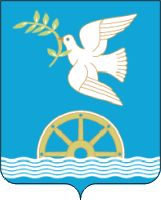 СОВЕТ  СЕЛЬСКОГО ПОСЕЛЕНИЯ ИЛИКОВСКИЙ СЕЛЬСОВЕТ МУНИЦИПАЛЬНОГО РАЙОНА БЛАГОВЕЩЕНСКИЙ РАЙОН РЕСПУБЛИКИБАШКОРТОСТАН